Werkliste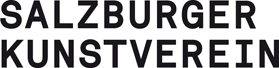 Borjana Ventzislavova1And the Sky Clears Up (MAGIC RESISTANCE), 2018, HD Video2And the Sky Clears Up (Spectre-Whisk), 2019, Inkjet auf Baumwollpapier, montiert auf MDF, gerahmt, 40 x 60 cm3And the Sky Clears Up (Lemon), 2019, Inkjet auf Baumwollpapier, montiert auf MDF, gerahmt, 40 x 60 cm4And the Sky Clears Up (Healing Ball), 2019, Inkjet auf Baumwollpapier, montiert auf MDF, gerahmt, 40 x 60 cm5And the Sky Clears Up (Protection Egg), 2019, Inkjet auf Baumwollpapier, montiert auf MDF, gerahmt, 40 x 60 cm6And the Sky Clears Up (Memorial), 2019, Inkjet auf Baumwollpapier, montiert auf MDF, gerahmt, 40 x 60 cm7And the Sky Clears Up (Pendulum), 2019, Inkjet auf Baumwollpapier, montiert auf MDF, gerahmt, 40 x 60 cm8And the Sky Clears Up (Potion), 2019, Inkjet auf Baumwollpapier, montiert auf MDF, gerahmt, 40 x 60 cmAlle Arbeiten courtesy of the artist. 